State of Rhode Island and Providence Plantations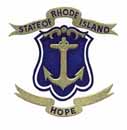 Department of Human ServicesOffice of Rehabilitation Services40 Fountain Street ~ Providence, RI 02903401-421-7005  ~ 401-222-3574 FAXTDD – 711   ~ Spanish  (401) 462-7791www.ors.ri.govVIRTUAL JOB PREPARATION / SUPPORTED EMPLOYMENT JOB PREPARATIONPURPOSE AND STRUCTURE OF SERVICE:Virtual Job Preparation is a service intended to prepare ORS clients for competitive integrated employment.  This service is being offered during this Covid-19 Crisis to comply with the social distancing mandate. This service consists of a four-week structured program with a total of 9 hours per week for a total of 36 hours. This service will address job-seeking skills, interviewing, appearance/hygiene, barriers to employment, interpersonal skills, resume development, work-history issues, work habits, and work relationships replicating a work-routine structure. The Community Rehabilitation Provider (CRP) will be authorized $1,850.  STEPS FOR IMPLEMTION:ORS Rehabilitation Counselor discusses referral with client, facilitates a signed Release of Information, completes the ORS Referral Form, and generates an authorization for Job Preparation: $1,850.  Copies of each of these forms are placed in the client’s file and a set of originals are forwarded to the vendor.CRP meet virtually with client to explain the procedures, schedule and expectations of attendance. At conclusion of program, the CRP generates a report using ORS approved format and schedules a meeting with client and ORS Rehabilitation Counselor to review participation, progress, and identify next steps. Next steps can include: job placement, community-based work experience, and/or skill training.  In select situations, requiring ORS Rehabilitation Counselor approval, a second Job Preparation Services can be authorized.CRP will bill for Job Preparation services provided at $1,850.  The invoice is pro-rated by a weekly amount—which is $462.50 per week.